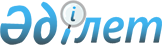 Об установлении квоты рабочих мест для инвалидов
					
			Утративший силу
			
			
		
					Постановление акимата города Балхаш Карагандинской области от 26 февраля 2020 года № 08/01. Зарегистрировано Департаментом юстиции Карагандинской области 28 февраля 2020 года № 5715. Утратило силу постановлением акимата города Балхаш Карагандинской области от 29 июля 2021 года № 30/03.
      Сноска. Утратило силу постановлением акимата города Балхаш Карагандинской области от 29.07.2021 № 30/03 (вводится в действие по истечении десяти календарных дней после дня его первого официального опубликования).
      В соответствии с Законом Республики Казахстан от 23 января 2001 года "О местном государственном управлении и самоуправлении в Республике Казахстан", подпунктом 1 статьи 31 Закона Республики Казахстан от 13 апреля 2005 года "О социальной защите инвалидов в Республике Казахстан", подпунктом 6) статьи 9 Закона Республики Казахстан от 6 апреля 2016 года "О занятости населения", приказом Министра здравоохранения и социального развития Республики Казахстан от 13 июня 2016 года №498 "Об утверждении Правил квотирования рабочих мест для инвалидов" (зарегистрирован в Реестре государственной регистрации нормативных правовых актов за № 14010), акимат города Балхаш ПОСТАНОВЛЯЕТ:
      1. Установить квоту рабочих мест для инвалидов в размере от двух до четырех процентов от численности рабочих мест без учета рабочих мест на тяжелых работах, работах с вредными, опасными условиями труда согласно приложению к настоящему постановлению.
      2. Признать утратившим силу постановление акимата города Балхаш от 20 марта 2019 года №12/05 "Об установлении квоты рабочих мест для инвалидов" (зарегистрировано в Реестре государственной регистрации нормативных правовых актов за №5249, опубликовано в газетах "Балқаш өңірі" №17 (12811) и "Северное Прибалхашье" №18 (1804) от 27 февраля 2019 года, Эталонном контрольном банке нормативных правовых актов Республики Казахстан в электронном виде от 01 апреля 2019 года).
      3. Контроль за исполнением настоящего постановления возложить на курирующего заместителя акима города.
      4. Настоящее постановление вводится в действие со дня первого официального опубликования. Перечень организаций, для которых устанавливается квота рабочих мест для инвалидов
					© 2012. РГП на ПХВ «Институт законодательства и правовой информации Республики Казахстан» Министерства юстиции Республики Казахстан
				
      аким города Балхаш

О. Таурбеков
приложение
к постановлению
акимата города Балхаш
от 26 февраля 2020 года
№ 08/01
№
Наименование организации
Списочная численность работников
Размер квоты (%) от списочной численности работников 
Количество рабочих мест для инвалидов
1
Коммунальное государственное казенное предприятие "Детское дошкольное учреждение "Айгөлек" государственного учреждения "Отдел образования города Балхаш"
62
2
1
2
Коммунальное государственное казенное предприятие "Балхашский гуманитарно-технический колледж имени А. Мусина"
141
3
4
3
Коммунальное государственное казенное предприятие "Детское дошкольное учреждение "Бөбек" государственного учреждения "Отдел образования города Балхаш"
55
2
1
4
Коммунальное государственное учреждение "Централизованная библиотечная система города Балхаш"
63
2
1
5
Коммунальное государственное казенное предприятие "Детское дошкольное учреждение "Таншолпан" государственного учреждения "Отдел образования города Балхаш"
75
2
1
6
Коммунальное государственное учреждение "Балхашский колледж сервиса"
67
2
1
7
Коммунальное государственное учреждение "Балхашский технический колледж имени "Халық Қаһарманы Ресупублики Казахстан Ракымжана Кошкарбаева"
69
2
1